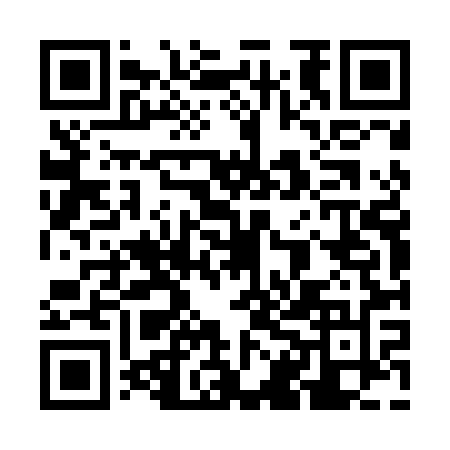 Ramadan times for Pinsk, BelarusMon 11 Mar 2024 - Wed 10 Apr 2024High Latitude Method: Angle Based RulePrayer Calculation Method: Muslim World LeagueAsar Calculation Method: ShafiPrayer times provided by https://www.salahtimes.comDateDayFajrSuhurSunriseDhuhrAsrIftarMaghribIsha11Mon5:455:457:381:254:307:147:149:0012Tue5:435:437:361:254:327:157:159:0213Wed5:405:407:341:254:337:177:179:0414Thu5:385:387:311:254:347:197:199:0615Fri5:355:357:291:244:357:217:219:0816Sat5:335:337:271:244:367:227:229:1017Sun5:305:307:241:244:377:247:249:1218Mon5:275:277:221:244:387:267:269:1419Tue5:255:257:201:234:397:287:289:1620Wed5:225:227:171:234:407:297:299:1821Thu5:195:197:151:234:417:317:319:2022Fri5:175:177:131:224:427:337:339:2223Sat5:145:147:101:224:437:357:359:2424Sun5:115:117:081:224:457:367:369:2625Mon5:095:097:061:214:467:387:389:2826Tue5:065:067:041:214:477:407:409:3027Wed5:035:037:011:214:477:427:429:3228Thu5:005:006:591:214:487:437:439:3529Fri4:574:576:571:204:497:457:459:3730Sat4:554:556:541:204:507:477:479:3931Sun4:524:526:521:204:517:487:489:411Mon4:494:496:501:194:527:507:509:432Tue4:464:466:471:194:537:527:529:463Wed4:434:436:451:194:547:547:549:484Thu4:404:406:431:184:557:557:559:505Fri4:374:376:401:184:567:577:579:536Sat4:344:346:381:184:577:597:599:557Sun4:314:316:361:184:588:008:009:578Mon4:284:286:341:174:588:028:0210:009Tue4:254:256:311:174:598:048:0410:0210Wed4:224:226:291:175:008:068:0610:05